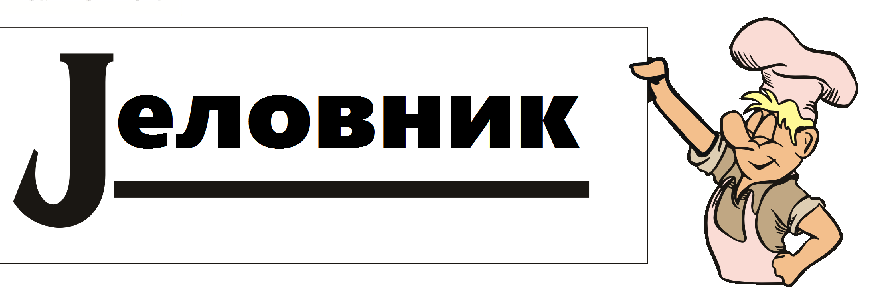 ЗА БОРАВАКДАН И ДАТУМДОРУЧАКРУЧАКУЖИНАПОНЕДЕЉАКУТОРАК26.4.2022.ХЛЕБ СА ПАШТЕТОМ, ЧАЈПИЛЕЋИ БАТАК, ГРАШАК ЈАБУКАСРЕДА27.4.2022.ХЛЕБ, ВИРШЛА, КЕЧАП, ЧАЈСУПА, ПЕЧЕНА КОБАСИЦА, ПОМФРИТЧОКОЛАДИЦАЧЕТВРТАК28.4.2022.ХЛЕБ СА МАРМЕЛАДОМ, ЧАЈЂУВЕЧ И ПЉЕСКАВИЦАБАНАНАПЕТАК29.4.2022.ГРИЗРИБЉА ПЉЕСКАВИЦА, СЛАНИ КРОМПИР,КУКУРУЗ ШЕЋЕРАЦПИТА ОД ЈАБУКА